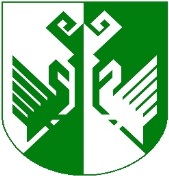 от 24 ноября 2022 года  № 543О внесении изменений в постановление от 29 декабря 2018 года № 416 «О создании рабочей группы по содействию развития конкуренции на территории муниципального образования «Сернурский муниципальный район»» В  соответствии  с  Федеральным  законом  от  6  октября  2003 г. № 131-ФЗ «Об общих принципах организации местного самоуправления в Российской Федерации», Уставом Сернурского муниципального района Республики Марий Эл, администрация Сернурского муниципального района  постановляет:Внести  изменения  в  постановление  от  29  декабря  2018  года  № 416 «О создании рабочей группы по содействию развития конкуренции на территории муниципального образования «Сернурский муниципальный район»»:в наименовании постановления «О создании рабочей группы по содействию развития конкуренции на территории муниципального образования «Сернурский муниципальный район»», и далее по тексту, а также в «Положении о Рабочей группе по содействию развития конкуренции на территории муниципального образования «Сернурский муниципальный район», утвержденным данным постановлением (приложение № 2), слова «муниципального образования «Сернурский муниципальный район»» в соответствующем падеже, заменить словами «Сернурского муниципального района» в соответствующем падеже;приложение № 1 изложить в новой редакции (прилагается).3.  Настоящее постановление вступает в силу после его размещения на официальном сайте администрации в информационно-коммуникационной сети «Интернет» официального интернет-портала Республики Марий Эл.Глава администрацииСернурского муниципального района			                            А.В. Кугергин Приложение № 1к постановлению администрацииСернурский муниципальный район»oт 29.12.2018  № 416(в ред. от 24.11.2022 № 543)Составрабочей группы по содействию развития конкуренциина территории Сернурского муниципального района   Волкова Т.М. - заместитель главы администрации по экономическому развитию территории Сернурского муниципального района, председатель Рабочей группы;Якимов А.С. - первый заместитель главы администрации Сернурского муниципального района по вопросам жизнеобеспечения и безопасности, заместитель председателя Рабочей группы;Росляков В.И. – помощник (советник) отдела экономики администрации Сернурского муниципального района секретарь Рабочей группы;Ямбулатова А.В. – заместитель главы администрации Сернурского муниципального района по социальным вопросам;Рябинина В.В. - руководитель финансового управления администрации Сернурского муниципального района;Антонов А.С.. - руководитель отдела организационно-правовой работы и кадров администрации Сернурского муниципального района;Лебедева Т.Л. - руководитель отдела образования и по делам молодежи	администрации Сернурского муниципального района;Созонова Н.В. – и.о. руководителя отдела культуры администрации Сернурского муниципального района;Калинин С.И. - руководитель отдела ГОЧС, архитектуры и экологической безопасности администрации Сернурского муниципального района;Ямбулатов Г.А. - руководитель отдела сельского хозяйства администрации Сернурского муниципального района;Тымбаев А.С. - руководитель отдела по управлению имуществом и земельными ресурсами администрации Сернурского муниципального района.________ШЕРНУР МУНИЦИПАЛЬНЫЙ  РАЙОНЫН АДМИНИСТРАЦИЙЖЕАДМИНИСТРАЦИЯ СЕРНУРСКОГО МУНИЦИПАЛЬНОГО РАЙОНАПУНЧАЛПОСТАНОВЛЕНИЕ